Dobrý den, milá 6.A,minulou hodinu jsme se dozvěděli něco nového o virech. Do zápisu se měla doplnit tato slova: mají kulovitý nebo šroubovicovitý tvarviry se nazývají podle onemocnění, které způsobují – virus rýmy, oparu, planých neštovic, …ochrana před virovou nákazou: zdravá životospráva, dodržování hygienických zásadDnes si zkusíme udělat tzv. myšlenkovou mapu. Nejdříve si otevřeme sešit (zezadu) a nakreslíme si následující obrázek:Teď každý z nás zkusí vymyslet alespoň 8 pojmů (klidně i více), které se týkají daného tématu. Poté je napíše k obrázku. V pondělí si o těchto pojmech povykládáme ve škole.A protože se v dalších hodinách budeme zabývat bakteriemi, podíváme se dnes také na jedno video. Pojednává o bakteriích v našich ústech, konkrétně o těch, které způsobují zubní kazy.https://www.youtube.com/watch?v=zGoBFU1q4g0A to je pro dnešek vše. Mějte se hezky a v pondělí na shledanou.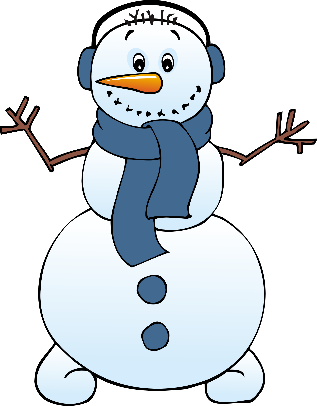 A. Nezvalová